Приказ 26.03. 2020 г.	№  97О проведении  промежуточнойаттестации студентов очной формы обученияпо итогам  II семестра 2019 - 2020  учебного года.В соответствии с Положением «Об организации текущего контроля  и промежуточной аттестации, обучающихся по основной профессиональной образовательной  программе специальности СПО» (Утв. приказом директора ГБПОУ «СОУОР» №286 от 25.12.2018 г., учебным планом и календарным графиком учебного процесса на 2019-2020 учебный годПРИКАЗЫВАЮ:Провести промежуточную аттестацию за II  семестр 2019-2020 учебного года для студентов 1- 4 курсов очной формы обучения  (бюджетная, внебюджетная основа) в следующие сроки:Зачёты и контрольные работы: с 08 по 12 июня (1 курс);с 18 по 25 мая (2  курс);c 15 по 23 июня (3 курс);с 06 по 13 апреля (4 курс);Экзамены:с 15 по 22 июня (1 курс);с 23 по 30 июня (2 курс)с 26 по 29 июня (3 курс);с 12 по 15 мая (4 курс).Утвердить расписание промежуточной аттестации (зачеты) по учебным дисциплинам за II семестр 2019-2020 учебного года для студентов 1-4 курсов (приложение № 1).Утвердить расписание консультаций и экзаменов в период экзаменационной сессии за II семестр 2019-2020 учебного года для студентов 1-4 курсов (приложение № 2).Контроль за исполнением приказа возложить   на заместителя директора по учебной работе.Директор                                                                          Н. А. Быстровс приказом ознакомлены Зам. директора по учебной работе                                                                                    И.В.КольченкоИсп.      Е.П.Акишина                                                                                Приложение №1 к приказу № 97  от  26.03.20г.   Сроки промежуточной аттестации (зачеты)2019-2020 учебного года по итогам первого семестра для студентов 1 курса очной формы обученияСроки промежуточной аттестации (зачеты)2019-2020 учебного года по итогам первого семестра для студентов 2 курса очной формы обученияСроки промежуточной аттестации (зачеты)2019-2020 учебного года по итогам первого семестра для студентов 3 курса очной формы обученияСроки промежуточной аттестации (зачеты)2019-2020 учебного года по итогам первого семестра для студентов 4 курса очной формы обученияПриложение № 2 к приказу № 97  от  26.03.20г.   Расписание консультаций и экзаменов в период экзаменационной сессии по итогам  II семестра  2019-2020 учебного года студентов 1 курса очной формы обучения Расписание консультаций и экзаменов в период экзаменационной сессии по итогам  II семестра 2019-2020 учебного года студентов 2 курса очной формы обучения Расписание консультаций и экзаменов в период экзаменационной сессии по итогам  II семестра 2019-2020 учебного года студентов 3 курса очной формы обучения Расписание консультаций и экзаменов в период экзаменационной сессии по итогам  II семестра 2019-2020 учебного года студентов 4 курса очной формы обучения (бюджетная основа)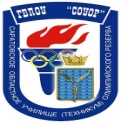 ГОСУДАРСТВЕННОЕ БЮДЖЕТНОЕ ПРОФЕССИОНАЛЬНОЕ ОБРАЗОВАТЕЛЬНОЕ УЧРЕЖДЕНИЕ «Саратовское областное училище (техникум) олимпийского резерва»Учебная дисциплинаФорма аттестацииПреподавательГруппа 1Ф1Группа 1Ф2Группа 1ФК31.Литература Диф.зачетКапко Татьяна Ивановна10.06.2010.06.2010.06.202.Иностранный языкДиф.зачетРадиончик Елена Святославовна 08.06.2008.06.2008.06.203.История Диф.зачетДудинская Марина Львовна10.06.2010.06.2010.06.204.Физическая культураДиф.зачетМилова Валентина Анатольевна11.06.2011.06.2011.06.205.Основы безопасности жизнедеятельности Диф.зачетНекрасов Сергей Михайлович10.06.2010.06.2010.06.206.Информатика Диф.зачетЛашова Елена Витальевна09.06.2009.06.2009.06.207.Естествознание Диф.зачетМаревич Наталья Александровна11.06.2011.06.2011.06.208.География Диф.зачетКулдашева Елена ВладимировнаДудинская Марина Львовна11.06.2011.06.2011.06.209.АстрономияЗачетКайдаш Юлия Александровна11.06.2011.06.2011.06.20Учебная дисциплинаФорма аттестацииПреподавательГруппа 2Ф1Группа 2Ф2Группа 2Ф3Группа 2ФК41.Иностранный языкЗачетРадиончик Елена Святославовна28.05.2028.05.2028.05.2028.05.202.МатематикаЗачетЛашова Елена Витальевна22.05.2022.05.2022.05.2022.05.203.Теория и история физической культуры и спортаЗачетКутузова Валерия ГеннадьевнаХристофорова Татьяна ВикторовнаСаидов Малик Абдулмеджидович25.05.2025.05.2025.05.2025.05.204.Организация туристской деятельностик/рМилова Валентина Анатольевна19.05.2019.05.2019.05.2019.05.205.Основы антидопингового обеспеченияДиф.зачетФаизова Зульфия Муратбековна20.05.2020.05.2020.05.2020.05.206.Избранный вид спорта с методикой тренировки и руководства соревновательной деятельностью спортсменовЗачетМилова Валентина АнатольевнаМамедова Рузаля Джафаровна20.05.2020.05.2022.05.2020.05.207.Базовые и новые физкультурно-спортивные виды деятельности с методикой оздоровительной тренировкиЗачетБеляева Елена ГеннадьевнаМамедова Рузаля Джафаровна22.05.2022.05.2021.05.2022.05.20Учебная дисциплинаФорма аттестацииПреподавательГруппа 3Ф1Группа 3ФК2Группа 3Ф31.Основы философииЗачет Дудинская Марина Львовна15.06.2015.06.2015.06.202.Иностранный языкк/рРадиончик Елена Святославовна18.06.2018.06.2018.06.203.Информатика и ИКТ в профессиональной деятельности Зачет Лашова Елена Витальевна 18.06.2018.06.2018.06.204.Гигиенические основы физической культуры и спортаЗачет Фаизова Зульфия МуратбековнаЛипатова Любовь Викторовна16.06.2016.06.2016.06.205Правовое обеспечение профессиональной деятельностик/рДудинская Марина ЛьвовнаКольченко Ирина Владимировна15.06.2015.06.2015.06.206.Безопасность жизнедеятельностик/рМаревич Наталья Александровна Некрасов Сергей Михайлович10.06.2010.06.2010.06.207.Базовые и новые физкультурно-спортивные виды деятельности с методикой оздоровительной тренировкик/рЖуравлева Екатерина Васильевна22.06.2022.06.2022.06.208Лечебная физическая культура и массажЗачет Фаизова Зульфия Муратбековна22.06.2022.06.2022.06.209.Теоретические и прикладные аспекты методической работы педагога по физической культуре и спортук/рЩедрин Дмитрий СергеевичМамедова Рузаля Джафаровна18.06.2018.06.2018.06.20Учебная дисциплинаФорма аттестацииПреподавательГруппа 4Ф1Группа 4Ф2Группа 4Ф31.Иностранный языкЗачетРадиончик Елена Святославовна09.04.2009.04.2009.04.202.Основы врачебного контроляЗачетФаизова Зульфия Муратбековна13.04.2013.04.2013.04.203.Основы биомеханикиЗачетГуликов Сергей Михайлович09.04.2009.04.2009.04.204.Организация физкультурно-спортивной работыДиф.зачетГуликов Сергей Михайлович10.04.2010.04.2010.04.205.Теоретические и прикладные аспекты методической работы педагога по физической культуре и спортуДиф.зачетГуликов Сергей Михайлович08.04.2008.04.2008.04.20Дата проведенияВремя проведенияНаименование учебной дисциплиныПреподавательГруппаАудитория15.06.2010.30Русский язык(консультация)Капко Т.И.1Ф11Ф21ФК3Каб.21а16.06.2010.00Русский язык(комплексный экзамен)Капко Т.И.1Ф11Ф21ФК3Каб.21а17.06.2010.30Математика(консультация)Лашова Е.В.1Ф11Ф21ФК3Каб.3218.06.2010.00Математика(экзамен)Лашова Е.В.1Ф11Ф21ФК3Каб.3219.06.2010.30Обществознание (вкл. экономику и право)(консультация)Дудинская М.Л.Восканян З.М.1Ф11Ф21ФК3Каб.21бКаб.3422.06.2010.00Обществознание (вкл. экономику и право)(экзамен)Дудинская М.Л.Восканян З.М.1Ф11Ф21ФК3Дата проведенияВремя проведенияНаименование учебной дисциплиныПреподавательГруппаАудитория23.06.2011.00Анатомия(консультация)Фаизова З.М.2Ф12Ф22Ф32ФК4Каб. 1924.06.2010.00Анатомия(экзамен)Фаизова З.М.2Ф12Ф22Ф32ФК4Каб. 1925.06.2010.30Физиология с основами биохимии(консультация)Фаизова З.М.2Ф12Ф22Ф32ФК4Каб. 1926.06.2010.00Физиология с основами биохимии (экзамен)Фаизова З.М.2Ф12Ф22Ф32ФК429.06.2010.30Психология и педагогика(консультация)Щедрин Д.С.2Ф12Ф22Ф32ФК4Каб.29А30.06.2010.00Психология и педагогика(комплексный экзамен)Щедрин Д.С.2Ф12Ф22Ф32ФК4Каб.29АДата проведенияВремя проведенияНаименование учебной дисциплиныПреподавательГруппаАудитория24.06.2011.00Теория физической культуры и спорта(консультация)Определеннова М.А.3Ф13ФК23Ф3Каб. 3325.06.2010.00Теория физической культуры и спорта (экзамен)Определеннова М.А.3Ф13ФК23Ф3Каб. 3326.06.2010.30Избранный вид спорта с методикой тренировки и руководства соревновательной деятельностью спортсменов(консультация)Бочкарева М.В.3Ф13ФК23Ф3Каб. 2629.06.2010.00Избранный вид спорта с методикой тренировки и руководства соревновательной деятельностью спортсменов(экзамен)Бочкарева М.В.3Ф13ФК23Ф3Каб. 26Дата проведенияВремя проведенияНаименование учебной дисциплиныПреподавательГруппаАудитория12.05.2011.00Базовые и новые физкультурно-спортивные виды деятельности с методикой оздоровительной тренировки (консультация)Определеннова М.А.Христофорова Т.В.4Ф14Ф24Ф3Каб. 28Каб.3313.05.2010.00Базовые и новые физкультурно-спортивные виды деятельности с методикой оздоровительной тренировки  (экзамен)Определеннова М.А.Христофорова Т.В.4Ф14Ф24Ф3Каб. 28Каб.3314.05.2010.30Избранный вид спорта с методикой тренировки и руководства соревновательной деятельностью спортсменов(консультация)Кутузова В.Г.4Ф14Ф24Ф3Каб. 3315.05.2010.00Избранный вид спорта с методикой тренировки и руководства соревновательной деятельностью спортсменов(экзамен)Кутузова В.Г.4Ф14Ф24Ф3Каб. 33